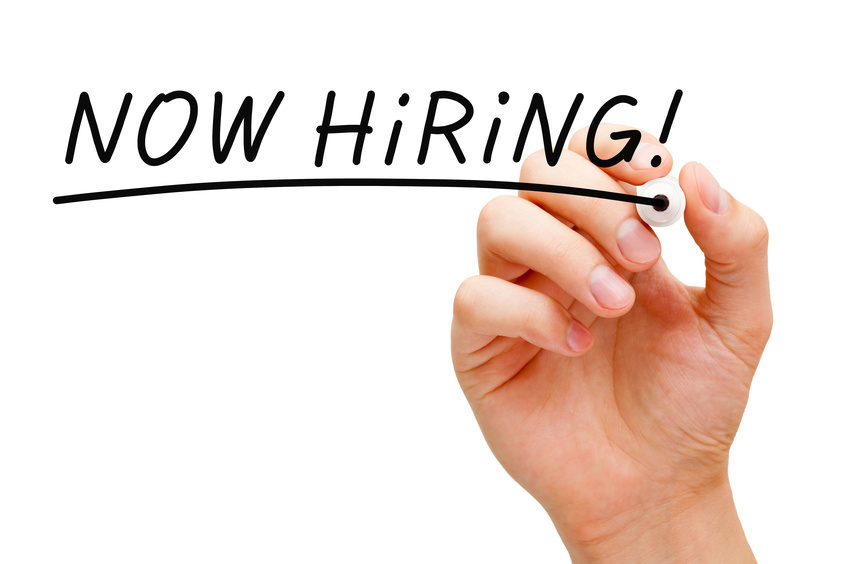 ADMINISTRATION ASSISTANT•	Graduate of any 4-year course/ college level•	With 2 years’ experience in the same field is a must•	Great verbal and written communication skills•	Ability to work under pressure.•	Computer literate (MS word/ Excel/ power point)•	Physically and mentally fit for the job You may send your resume to:ELNET MANPOWER SERVICES							Humanlink Management and Services Inc.Email: elnetmanpowerservices@yahoo.com						Email: humanlink_hr2@yahoo.comBulacan Office: Cecilia Building,Mc. Arthur 						3/F LC & Sons Bldg., 8 Congressional Ave.,Highway,Abangan Norte, Marilao, Bulacan						Brgy. Bahay Toro, Quezon CityTel. Number: (044) 913-72-70, (044) 248-8434						Tel Nos.: 34540908/34543244/82947552 loc. 15											Cellphone Nos.: 09425665727/09751071811